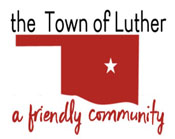 PLANNING COMMISSION MEETING & PUBLIC HEARINGMINUTESIn accordance with the Open Meeting Act, Section 311, The Town of Luther, County of Oklahoma, 108 S. Main Street, hereby calls a Public Hearing & Regular Meeting of the Luther Planning Commission, Tuesday, October 13th, 2020 at 6:00 p.m. at Town Hall, 108 S. Main St., Luther, OK 73054.Chairman – Mike McClureVice Chairman – Heather Perry – Attending Virtually via teleconferenceMembers – Herbert Keith – Jason Roach – David ThreattTrandy Langston –Town Board Liaison & Kim Bourns - Ex Officio MemberCall to order.Pledge of Allegiance.Roll Call… All present.Determination of a quorum… Yes.A PUBLIC HEARING regarding the Mixed Use Ordinance for the Downtown Business District. AN ORDINANCE OF THE TOWN OF LUTHER, OKLAHOMA, ADDING ARTICLE G, “MIXED-USE DISTRICTS,” TO THE CODE OF ORDINANCES OF THE TOWN OF LUTHER, OKLAHOMA, AND SPECIFICALLY ADDING SECTION 12-255, “GENERAL PURPOSES OF MIXED-USE DISTRICTS;” WHICH SETS FORTH THE PURPOSES OF MIXED-USE DISTRICTS; ADDING SECTION 12-256, “DOWNTOWN MIXED-USE CORE DISTRICT (DM),” WHICH IDENTIFIES THE AREAS OF THE TOWN SUBJECT TO THIS DISTRICT AND ALLOWABLE USES; ADDING SECTION 12-257, “DOWNTOWN FRINGE DISTRICT,” WHICH IDENTIFIES THE AREAS OF THE TOWN SUBJECT TO THIS DISTRICT AND ALLOWABLE USES; PROVIDING FOR REPEALER; PROVIDING FOR SEVERABILITY; AND DECLARING AN EMERGENCY.No Action.Consideration, discussion, and possible action to approve and recommend to the Town Board of Trustees to consider a Mixed Use District Ordinance for Downtown.Tabled to November 9th meeting.Consideration, discussion, and possible action to approve a building permit for Patti Hartis/Causey  20400 Pams Way.Motion to approve as written: J. Roach… 2nd: H. Perry… three Yes votes. M. McClure votes no.Consideration, discussion, and possible action to approve a building permit for Brian Silva  17474 Stone House Road.Motion to approve as written: H. Keith… 2nd: J. Roach… Three Yes votes... M. McClure votes No.Consideration, discussion, and possible action to approve a building permit for William Arthur, III     19500 N Dobbs Rd.Motion to approve as written: J. Roach… 2nd: D. Threatt… Three Yes votes... M. McClure votes No.Consideration, discussion, and possible action to approve Heather Perry’s resignation from the Planning Commission.Motion to approve effective October 26th, 2020: H. Keith… 2nd: M. McClure… 4 Yes votes... Consideration and discussion relating to planning, zoning or ordinances for the Town of Luther.                 No Action.Adjourn.Motion to adjourn: J. Roach… 2nd: H. Keith… Unanimous Yes votes....___transcribed 10/14/2020 by____Kim Bourns, Town Clerk/Treasurer*Agenda Posted Friday, October 9th, 2020 at Luther Town Hall, on the website at www.townoflutherok.com and on Facebook at The Town of Luther, prior to 6:00 pm.